Администрация Раздольненского сельского поселенияРаздольненского района Республики КрымПОСТАНОВЛЕНИЕ№15218 мая2022 годапгт. РаздольноеОб утверждении муниципальной программы«Поддержка малого и среднего предпринимательства в Раздольненском сельском поселении Раздольненского района Республики Крымна 2022-2024 годы»В соответствии с Федеральным законом от 26 июля 2006 года № 135-ФЗ «О защите конкуренции», Федеральным законом от 24.07.2007года№ 209-ФЗ «О развитии малого и среднего предпринимательства в Российской Федерации», руководствуясь Уставом,ПОСТАНОВЛЯЮ:Утвердить муниципальную программу «Поддержка малого и среднего предпринимательства в Раздольненском сельском поселении Раздольненского района Республики Крым на 2022-2024 годы» согласно приложению.Настоящее постановление вступает в силу со дня его подписания.Настоящее постановление обнародовать на информационном стенде администрации Раздольненского сельского поселения Раздольненского района Республики Крым по адресу: Республика Крым, Раздольненский район, пгт. Раздольное, ул. Ленина, д. 14 и на сайте Администрации Раздольненского сельского поселения (http://Razdolnoe.su).Контроль за исполнением настоящего постановления возложить на заместителя главы администрации по вопросам финансов и экономики Григоренко А.И.Председатель Раздольненскогосельского совета – глава администрацииРаздольненского сельского поселения А.В.АзарянцПриложениек постановлению Администрации Раздольненского сельского поселения от 18.05.2022 №152ПАСПОРТмуниципальной программы «Поддержка малого и среднего предпринимательства в Раздольненском сельском поселении Раздольненского района Республики Крымна 2022-2024 годы»Характеристика проблемы и обоснование необходимости ее решения программно-целевымметодомАктуальность разработки настоящей Программы определена в первую очередь объективно значимой ролью малого и среднего предпринимательства в современной социально-ориентированной экономике.Малое и среднее предпринимательство играет большую роль в экономике Раздольненского сельского поселения. Развитие малого и среднего предпринимательства снижает уровень безработицы, обеспечивает занятость населения, насыщает потребительский рынок товарами и услугами, способствует увеличению доходной части бюджетов всех уровней.В настоящее время МСП является неотъемлемой частью экономики муниципального образования Раздольненское сельское поселения Раздольненского района Республики Крым.По состоянию на 01.10.2021 года осуществляют свою хозяйственную деятельность 495 субъектов, в том числе 52 юридических лиц, 443 индивидуальных предпринимателя.Участвуя практически во всех видах экономической деятельности, малый бизнес может и должен стать мощным рычагом для решения социально-экономических проблем, гарантом устойчивого развития экономики Раздольненского сельского поселения.Малые предприятия создают новые рабочие места, в том числе для молодежи и незащищенных слоев общества, снижают уровень безработицы, обеспечивают рост доходов населения и, как следствие, способствуют повышению качества жизни населения в Раздольненском сельском поселении. Малый бизнес способствует формированию среднего класса – основного гаранта социальной и политической стабильности общества.Малый бизнес более мобилен, наиболее динамично осваивает новые виды продукции и экономические ниши, реагируя на быстро меняющиеся требования рынка, развивается в сферах деятельности, непривлекательных для крупного бизнеса.Малый и средний бизнес в связи с отсутствием серьезных финансовых резервов, является наиболее незащищенным от внешних воздействий сектором экономики.Для развития малого бизнеса в Раздольненском сельском поселении и удержания его на плаву в условиях повышения конкуренции, необходимо усилить его поддержку.Поддержка развития МСП позволит:увеличить долю налоговых поступлений от субъектов МСП в местныйбюджет;увеличить долю производства товаров (услуг) субъектами МСП в общем объеме товаров (услуг), произведенных в Раздольненскомсельском поселении;увеличить долю малых предприятий и индивидуальных предпринимателей в производственном секторе экономики Раздольненского сельского поселения;снизить уровень безработицы за счет роста количества малых предприятий и индивидуальныхпредпринимателей.Несмотря на улучшение правовых и финансово-экономических условий для деятельности малого предпринимательства остаются проблемы, препятствующие его дальнейшемуразвитию:недостаток финансовых ресурсов (недостаточность собственного капитала и оборотных средств) для модернизации и развитияпредприятий;отсутствие возможности воспользоваться банковскими кредитами на пополнение оборотного капитала из-за их высокой стоимости и, как правило, отсутствия достаточного для банка залоговогообеспечения;недостаток квалифицированных кадров рабочих специальностей на малых предприятиях Раздольненскогосельского поселения;ограниченность доступа субъектов МСП к информации о наличии ресурсов, в том числе излишков производственных площадей и технологического оборудования крупных предприятий, которые могут быть вовлечены в рыночный оборот малыми и среднимипредприятиями;недостаточное количество объектов недвижимости для ведения предпринимательскойдеятельности.Преодоление существующих препятствий и дальнейшее развитие малого предпринимательства муниципального образования Раздольненскоесельское поселение возможно только на основе целенаправленной работы, по созданию благоприятных условий для его развития, путем оказания комплексной поддержки в различных направлениях.Муниципальная программа на 2021-2023 годы определяет комплекс мероприятий, осуществляемых органами местного самоуправления, направленных на создание условий для развития субъектов МСП в целях поддержки и развития реального сектора экономики района.Цели, задачи и целевые показателиПрограммыЦелью Программы является содействие устойчивому и динамичному развитию субъектов МСП на территории муниципального образования Раздольненское сельское поселение Раздольненского района Республики Крым.Для достижения поставленной цели требуется решение следующих задач:совершенствование системы имущественной поддержкиМСП;оценка уровня развития малого и среднего предпринимательства по видам экономическойдеятельности;распространение	положительного	опыта	предпринимательской деятельности;формирование позитивного общественного мнения о малом и среднем предпринимательстве;содействие	развитию	народных	художественных	промыслов	и ремесел на территории Раздольненскогосельского поселения.Реализация намеченных мероприятий будет способствовать устойчивому развитию малого предпринимательства, повышению эффективности функционирования данной сферы.3. Целевые показатели (индикаторы) достижения цели и непосредственные результаты реализации муниципальной программыСоциально-экономическими результатами реализации программных мероприятий являются:- ежегодное увеличение количества субъектов малого и среднего предпринимательства в Раздольненском сельском поселении;- ежегодное увеличение численности занятых в сфере малого и среднего предпринимательства Раздольненском сельского поселения;- ежегодное предоставление информационной поддержки субъектам малого и среднего предпринимательства. Экономическая эффективность мероприятий программы заключается в существенном усилении влияния роли малого и среднего предпринимательства на развитие экономики Раздольненском сельского поселения.Сведения о значениях основных показателей (индикаторов) реализации муниципальной программы приведены в приложении 1 к настоящей программе.4. Основные мероприятия муниципальной программыДля достижения целей и решения задач муниципальной программы потребуется осуществить комплекс мероприятий по следующим приоритетным направлениям:- совершенствование нормативных правовых актов сферы предпринимательства. Развитие взаимодействия предпринимательской общественности и органов местного самоуправления;- развитие городской инфраструктуры поддержки малого и среднего предпринимательства; - консультационная и организационная поддержка субъектам МСП;- льготное выделение мест для размещения НТО на территории муниципального образования для СМСП – мастеров народных художественных промыслов и ремесленной деятельности.Перечень основных мероприятий муниципальной программы приводится в приложении 2 к Программе.5. Сроки и этапы реализации муниципальной программыРеализация муниципальной программы осуществляется на протяжении 2022-2024годов. 6. Ресурсное обеспечениепрограммыФинансирование программы из бюджета муниципального образования Раздольненское сельское поселение Раздольненского района Республики Крым не предусмотрено.7. Механизм реализации муниципальной программыТекущее управление программой осуществляет администрация Раздольненского сельского поселения, которая:- проводит оценку эффективности программы;- разрабатывает в пределах своих полномочий правовые акты, необходимые для выполнения муниципальной программы;- осуществляет ведение ежегодной отчетности по реализации муниципальной программы;- организует размещение в сети «Интернет» информации о ходе и результатах реализации муниципальной программы.8. Ожидаемые результаты выполнения Программы. Реализация программных мероприятий, связанных с оказанием муниципальной поддержки субъектам малого предпринимательства в виде информационного, консультационного, методического обеспечения позволит увеличить количество хозяйствующих субъектов; увеличить число работающих на предприятиях Раздольненского сельского поселения, будет способствовать снижению уровня безработицы, позволит увеличить налоговые поступления в бюджет Раздольненского сельского поселения, повысить занятость, само занятость, доходы и уровень жизни населения Раздольненского сельского поселения. Позволит также сформировать положительный имидж малого и среднего предпринимательства Раздольненского сельского поселения и развить деловые взаимоотношения между субъектами малого и среднего предпринимательства и органами местного самоуправления Раздольненского сельского поселения.9. Анализ рисков реализации муниципальной программыК рискам реализации муниципальной программы, которые возникнут в процессе реализации ее мероприятий, могут быть отнесены: - правовые риски, связанные с отсутствием нормативного регулирования основных мероприятий муниципальной программы; -  организационные риски, связанные с несвоевременным выполнением мероприятий, предусмотренных муниципальной программой. Принятие мер по управлению рисками осуществляется в процессе мониторинга реализации муниципальной программы, оценки ее эффективности и результативности. Минимизация рисков, обусловленных действиями внешних факторов, обеспечивается соответствующими инициативами со стороны ответственного исполнителя муниципальной программы в адрес органов местного самоуправления, участников муниципальной программы.10. Оценка эффективности реализации ПрограммУровень достижения планируемых результатов целевых индикаторовреализации мероприятий Муниципальной программы базируется на анализецелевых показателей, указанных в муниципальной Программе, ирассчитывается по формуле:                           ЦИФi   ДЦИ = ___________, где: i                         ЦИПiДЦИ - степень достижения i-го целевого индикатора Программы;ЦИФ - фактическое значение i-го целевого индикатора Программы;ЦИП - плановое значение i-го целевого индикатора Программы.Значение показателя ДЦИ должно быть больше либо равно 1.Приложение 1к муниципальной программе «Поддержка и малого и среднего предпринимательства в Раздольненском сельском поселении Раздольненского района Республики Крымна 2022-2024 годы»Сведения о показателях (индикаторах) муниципальной программы, и ее значенияхОтчетный год – 2021 год.Текущий год – 2022 год.Первый год планового периода – 2023 год и т.дПриложение 2к муниципальной программе «Поддержка и малого и среднего предпринимательствав Раздольненском сельском поселении Разольненского  района Республики Крымна 2022-2024 годы»Перечень основных мероприятий ПрограммыНаименование программыМуниципальная программа «Поддержка малого исреднего предпринимательства в Раздольненском сельском поселении Раздольненского района Республики Крымна 2022-2024 годы» (далее – Программа)Ответственныйисполнитель программыАдминистрация Раздольненского сельского поселения УчастникипрограммыСубъекты малого и среднего бизнесаЦели и задачи программыЦель Программы:Содействие устойчивому и динамичному развитиюсубъектов малого и среднего предпринимательства (далее– субъекты МСП) на территории муниципального образования Раздольненское сельское поселение Раздольненского района Республики Крым. Задачи Программы:совершенствование системы имущественной поддержки МСП;оценка уровня развития малого и среднего предпринимательства по видам экономической деятельности;распространение положительногоопыта предпринимательскойдеятельности;формирование позитивного общественного мненияо малом и среднемпредпринимательстве;содействие развитию народных художественных промыслов и ремесел на территорииРаздольненского сельского поселения.Целевые показатели программычисло субъектов малого и среднего предпринимательства;объем инвестиций в основной капиталмалых;количество муниципальных объектов, переданных в качестве имущественной поддержки субъектам МСП и физическим лицам, не являющихся индивидуальными предпринимателями и применяющихспециальныйналоговый режим «Налог на профессиональный доход»(далее - физические лица, применяющие специальный налоговый режим)Сроки и этапы реализации программы2022-2024 годыОбъемы и источникифинансирования программыФинансирование программы из бюджета муниципального образования Раздольненское сельское поселение Раздольненского района Республики Крым не предусмотреноПоказатель (индикатор) (наимен□вание)Единица измеренияЗначения показателей:Значения показателей:Значения показателей:Значения показателей:Показатель (индикатор) (наимен□вание)Единица измерения2021 год2022 год2023 год2024 год1235678Муниципальная программа «Поддержка и малого и среднего предпринимательства в Раздольненском сельском поселении Раздольненского района Республики Крым»Муниципальная программа «Поддержка и малого и среднего предпринимательства в Раздольненском сельском поселении Раздольненского района Республики Крым»Муниципальная программа «Поддержка и малого и среднего предпринимательства в Раздольненском сельском поселении Раздольненского района Республики Крым»Муниципальная программа «Поддержка и малого и среднего предпринимательства в Раздольненском сельском поселении Раздольненского района Республики Крым»Муниципальная программа «Поддержка и малого и среднего предпринимательства в Раздольненском сельском поселении Раздольненского района Республики Крым»Муниципальная программа «Поддержка и малого и среднего предпринимательства в Раздольненском сельском поселении Раздольненского района Республики Крым»1.Число субъектов малого и среднегоПредпринимательстваединиц4955015075152.Объем инвестиций в основной капиталмлн. руб.95,1104,6117,3129,63.Количество муниципальных объектов, переданных субъектам МСП в качествеимущественной поддержкиединиц58606162№п/пНаименованиеосновного мероприятияОтветственный исполнительСрок реализацииСрок реализацииОжидаемый результат(краткое описание)№п/пНаименованиеосновного мероприятияОтветственный исполнительначалоокончаниеОжидаемый результат(краткое описание)1234561.Основное мероприятие 1. Совершенствование нормативных правовых актов сферы предпринимательства. Развитие взаимодействия предпринимательской общественности и органов местного самоуправленияАдминистрация Раздольненского сельского поселения20222024совершенствование правового поля, регулирующего предпринимательскую деятельность, создание условий для свободного устойчивого развития МСП;содействие деятельности некоммерческих организаций, выражающих интересы МСП; привлечение субъектов предпринимательства к выработке и реализации государственной политики в области развития малого и среднего предпринимательства2.Основное мероприятие 2. Развитие инфраструктуры поддержки малого и среднего предпринимательстваАдминистрация Раздольненского сельского поселения20222024содействие развитию инфраструктуры поддержки предпринимательства, занятости населения;всестороння информационная и методическая поддержка МСП3.Основное мероприятие 3. Консультационная и организационная поддержка субъектам МСПАдминистрация Раздольненского сельского поселения20222024повышение информированности, правовой грамотности и деловой активности субъектов МСП;оказание методической помощи субъектам МСП;популяризация предпринимательской деятельности и повышение статуса предпринимателя4.Основное мероприятие 4. Сохранение, возрождение и развитие народных художественных промыслов и ремеселАдминистрация Раздольненского сельского поселения20222024Содействие развитию народных художественных промыслов и ремесел на территории Раздольненского сельского поселения, повышение интереса местных жителей и гостей поселения к изучению истории и традиций народной культуры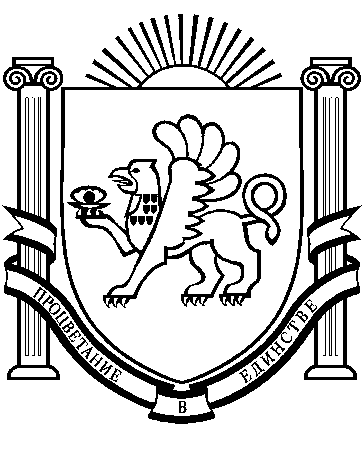 